目標：[您的生涯規劃的近程目標為何？為吸引對方注意，請提供簡潔且積極正面的描述。]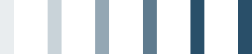 [您的姓名]， [學位]電話：[電話] | 電子郵件：[電子郵件地址][郵遞區號，縣/市，街道地址]教育程度經歷經歷[此頁面的六個區塊可讓您新增自訂內容 (像這樣)，且區塊的高度固定，不用擔心還要調整頁面的版面配置。 各個區塊所能容納的文字數大約就是您在這裡所看到的三段提示內容。若要檢查您的履歷的所有格式設定與頁面配置，請在功能區的 [檢視] 索引標籤中，按一下 [閱讀檢視]。][若要將預留位置文字取代為自訂文字，只要選取文字後開始輸入即可。為達到最理想的效果，在您的選取範圍中，字元左右兩側均不得有空格。][需要新增更多文字？要讓內容美觀相當簡單。在 [首頁] 索引標籤中，查看 [樣式] 群組以快速存取您在此文件中看到的任何文字格式。]經歷獎項與認證資格技能[職稱][公司名稱][在此簡述您的主要職責以及最重要的成就。][您是兄弟會主席或您最喜愛之慈善機構的小組負責人嗎？您是天生的領導人，請盡情施展您的領袖魅力！][您付出過許多努力來增長您的專業知識，在此就毫不保留地列出主要的相關技能吧！]